国际关系学院2020年春季学期研究生课程微信群（2月17日更新）请选课同学以学号和姓名入群，以便老师和助教核对名单。课程号课程名称授课教师课程微信群二维码02419660中国与全球发展陈沐阳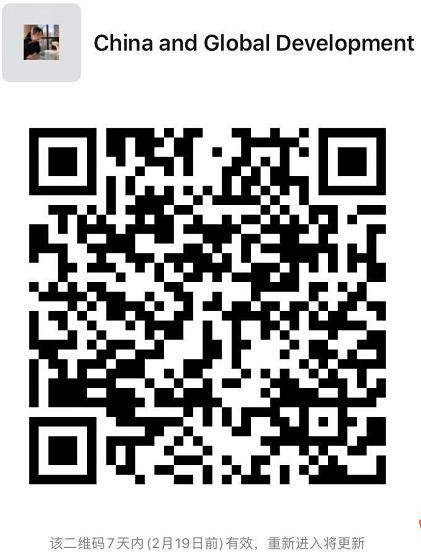 02419644外交学理论与实践陈长伟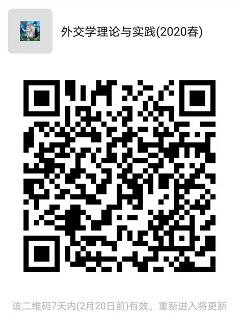 02419658澳大利亚研究纪宝坤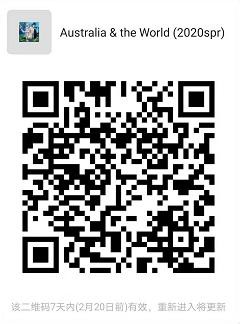 02410070国际货币体系研究丁斗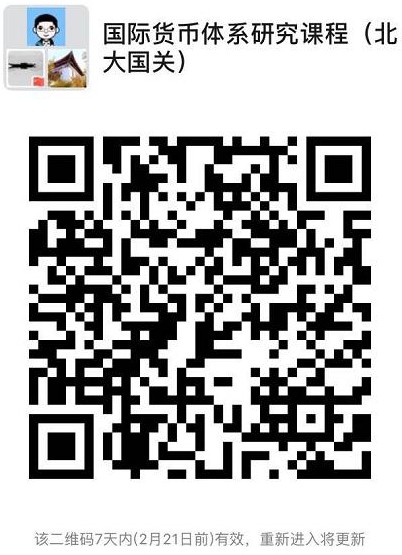 02409629全球化的政治经济学董昭华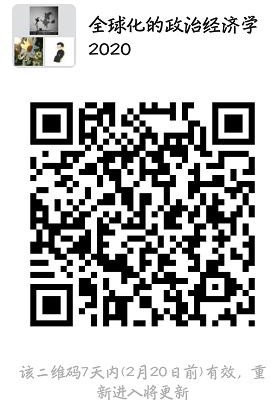 02412040中美关系研究范士明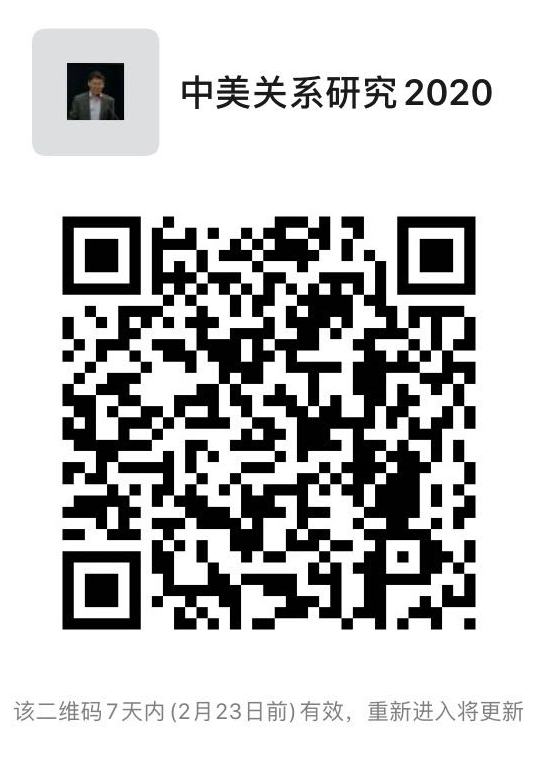 02412050俄罗斯东欧社会政治演变关贵海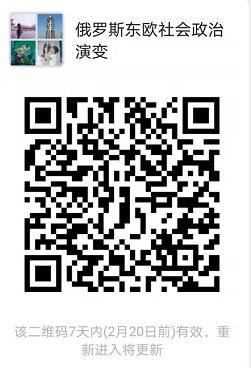 02411671东亚国际关系归泳涛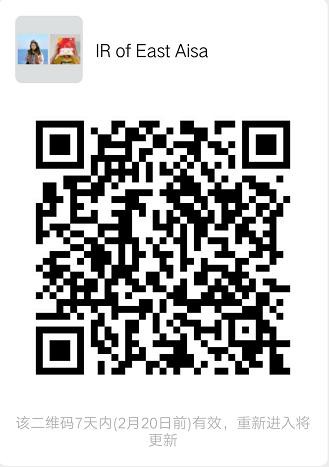 02419627转型国家政治经济比较研究郭洁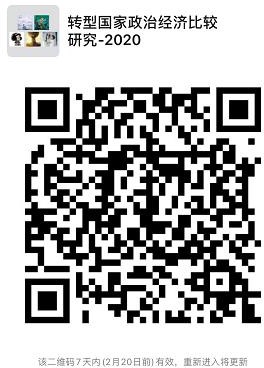 02401802中国政治与外交赫佳妮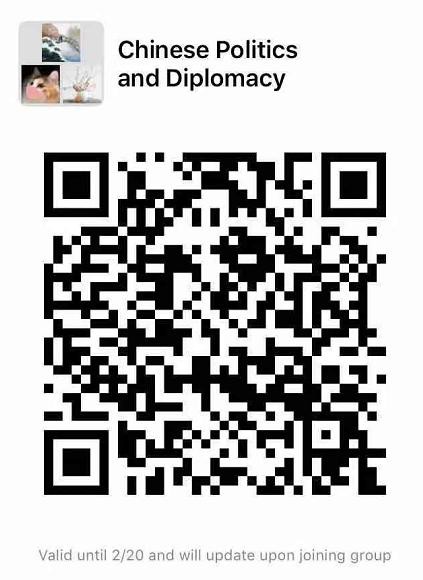 02419662中国对外关系史专题研究赫佳妮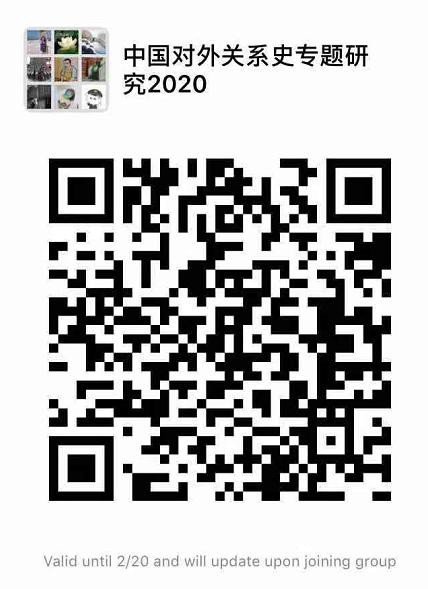 02400072美国外交研究贾庆国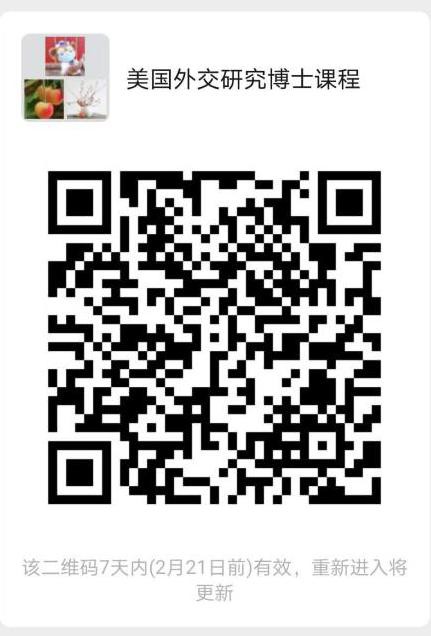 02410480当代中国外交研究贾庆国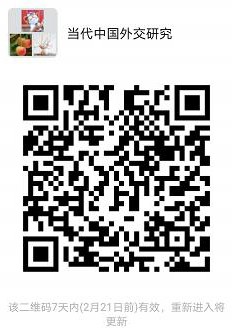 02419624中苏关系及其影响研究孔凡君02405772地区与问题研究赖华夏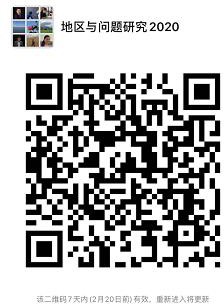 02419636公共管理理论雷少华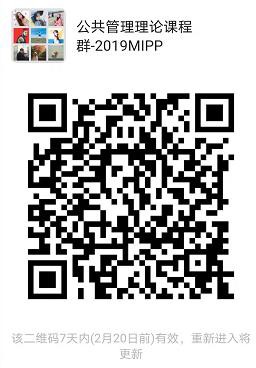 02419667全球健康治理雷少华02415962战后中日关系研究李寒梅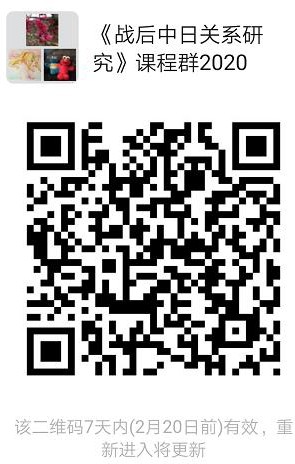 02419609多重视域下的中国外交思想史研究李扬帆02419610“一国两制”与统一模式李义虎02419657国际关系史刘金质02400091国际政治与地区研究（II） 刘莲莲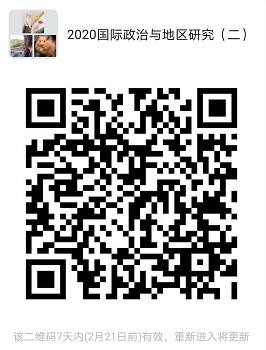 02405322比较政治学理论问题潘维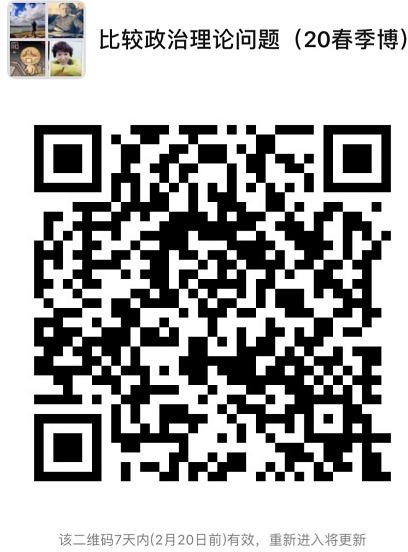 02410280比较政治理论潘维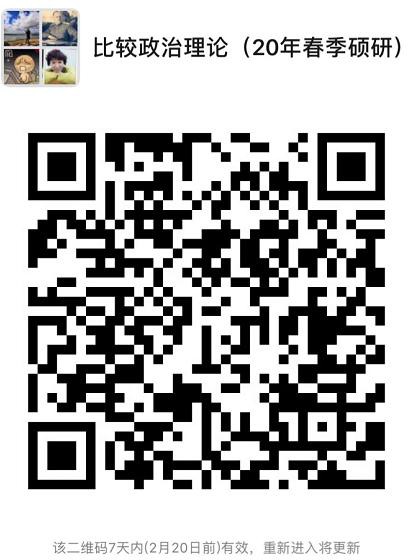 02419623社会科学方法论研究潘维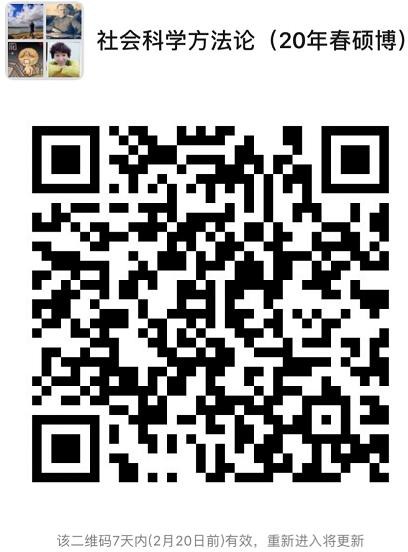 02419625政治学理论研究钱雪梅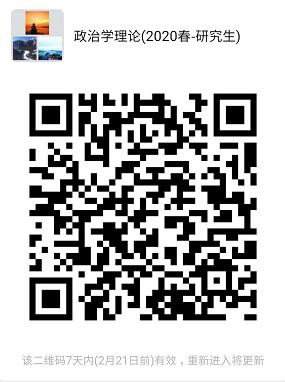 02413991比较政治与比较文化唐士其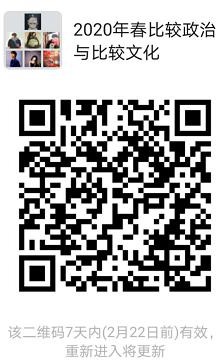 02419648中国古代政治思想研究唐士其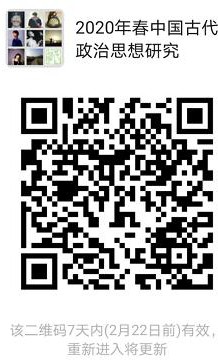 02409632比较历史分析汪卫华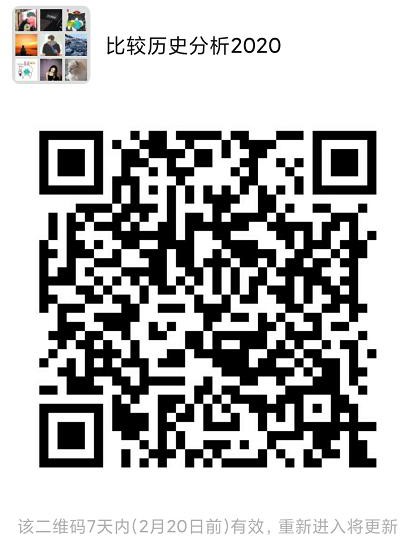 02411652当代中美关系王栋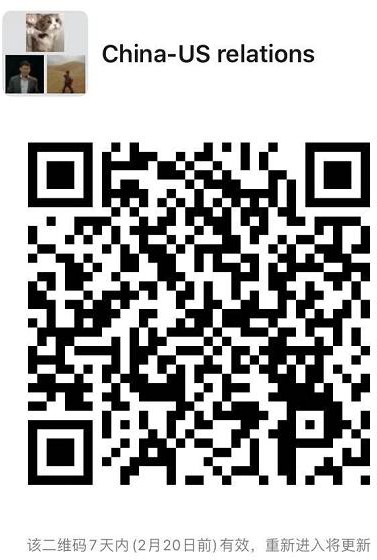 02419617中东政治、经济和社会研究王锁劳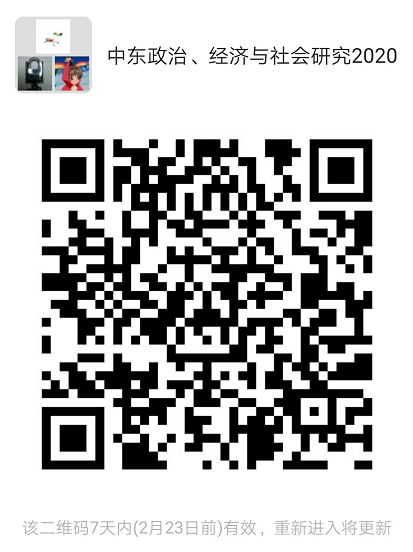 02409628国际贸易政治经济学研究王勇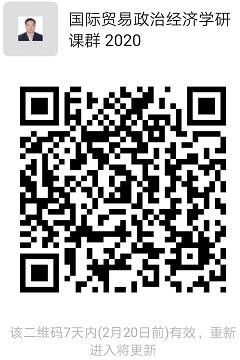 02419632中国与全球经济研究王勇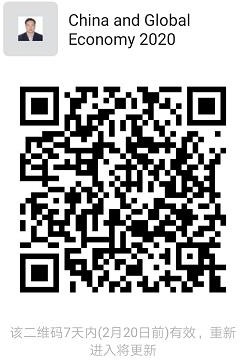 02415972全球化与东亚韦民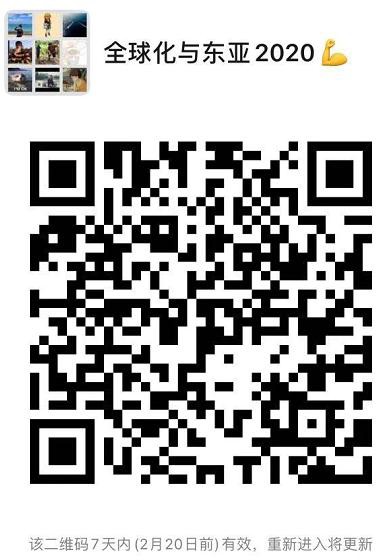 02414560社会党和民主社会主义研究项佐涛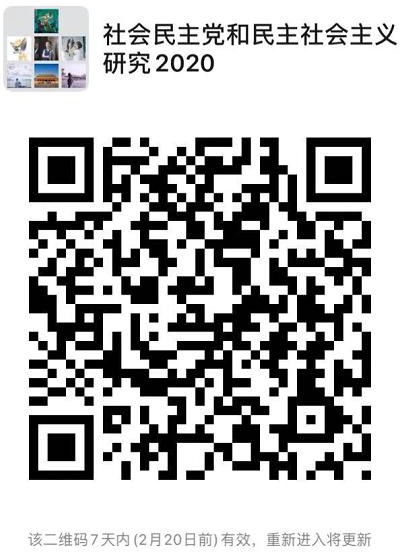 02419637政策分析项佐涛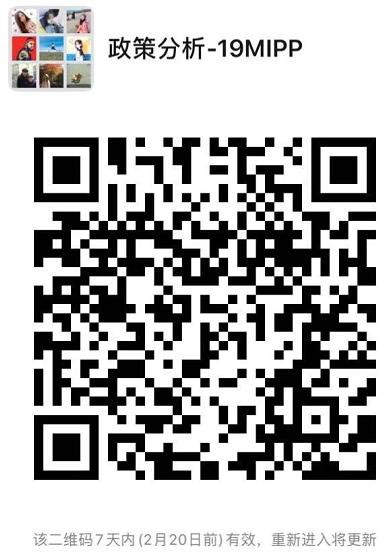 02419665研究生论文写作许亮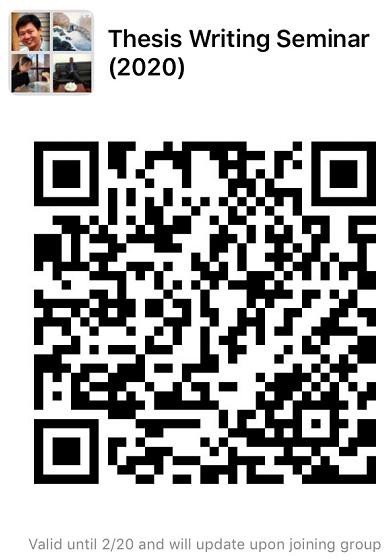 02405282中国政治专题研究许振洲02413032当代中国政治经济专题研究杨朝晖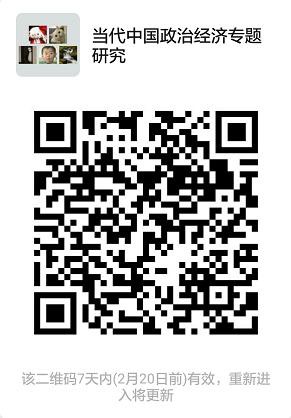 02401860中国外交思想研究叶自成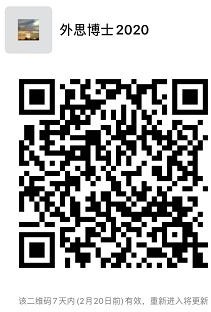 02414240中国外交思想研究叶自成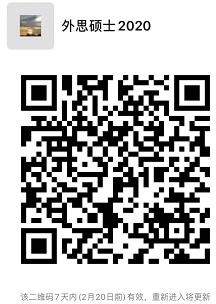 02413181二十世纪中国政治专题研究印红标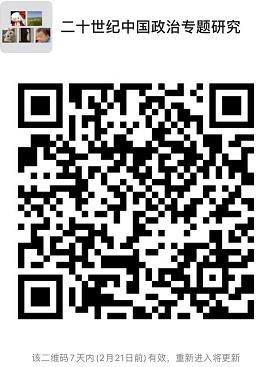 02409611国际安全与战略研究于铁军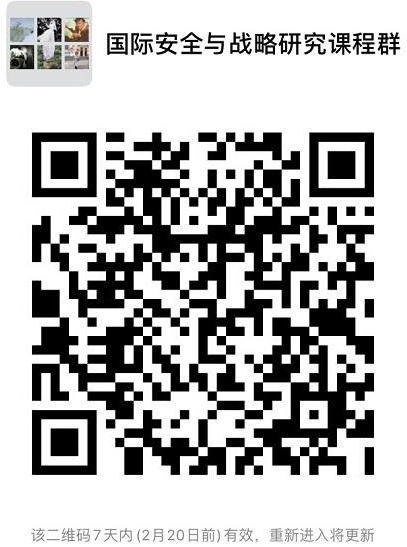 02413022东北亚问题研究于铁军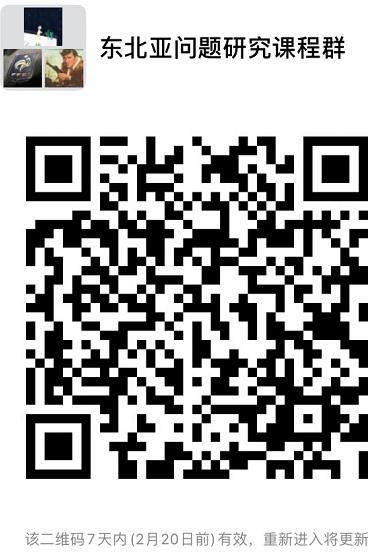 02419615环境气候与国际关系研究张海滨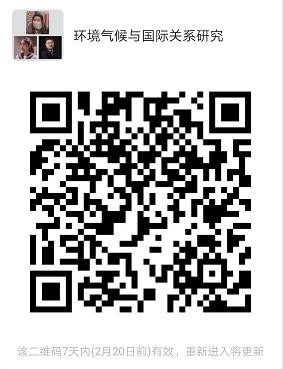 02413202台海两岸关系专题研究张植荣02410041比较政治经济研究朱文莉02410222国家竞争力研究朱文莉